ОБЩЕГРАЖДАНСКАЯ НЕПЕРСОНАЛЬНАЯ 
ЭЛЕКТРОННАЯ ТРАНСПОРТНАЯ КАРТА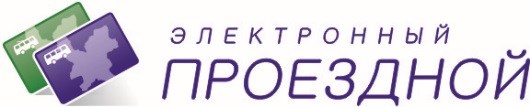 (и иные носители транспортного приложения: браслет, брелок и др.)Предназначены для граждан, НЕ ИМЕЮЩИХ ЛЬГОТЫ на проезд в общественном транспортеПеред началом использования электронной карты для оплаты проезда в транспорте общего пользования необходимо ознакомиться с Договором-офертой на использование электронных транспортных карт для безналичной оплаты проезда в транспорте общего пользования, договором-офертой об использовании сервиса отложенного пополнения транспортных электронных карт и иных носителей транспортного приложения на официальном сайте ООО «Электронный проездной» www.ekarta43.ru – в разделе ДОКУМЕНТЫ.Карту можно передавать в пользование другому лицу для оплаты проезда.Оплачивать проезд одновременно может несколько человек.Стоимость карты составляет 100 рублей.Перед использованием карты в транспорте общего пользования необходимо произвести её пополнение на сумму, согласно выбранного тарифа (тарифы см. ниже):Если Вы планируете осуществить проезд в общественном транспорте в текущий день, то пополнение баланса транспортной карты следует произвести через терминал банка АО КБ «Хлынов» ПОПОЛНЕНИЕ ВОЗМОЖНО ТОЛЬКО ПУТЕМ ПРИКЛАДЫВАНИЯ КАРТЫ К СПЕЦИАЛИЗИРОВАННОМУ УСТРОЙСТВУ на платежном терминале;также через сервис отложенного пополнения по номеру карты  через Сбербанк ON-LINE и личный кабинет банка «Хлынов», через платежные терминалы Сбербанка, банка «Хлынов», УПС (Универсальный платежный сервис). При этом запись денежных средств на электронную карту производится непосредственно в процессе оплаты проезда в транспорте общего пользования и может достигать 24 часов.С инструкциями по пополнению карты можно ознакомиться на сайте www.ekarta43.ru/ пункты продаж/пополненияСменить тариф на карте на любой в претензионном центре ООО «Электронный проездной».	*** ВНИМАНИЕ: при смене тарифа текущий тариф на карте аннулируется. Смена тарифа рекомендуется при нулевом балансе на карте, либо после окончания срока действия текущего тарифа.Баланс карты можно просматривать на каждом последней билете, на экране терминала ПАО «Сбербанка России», АО КБ банка «Хлынов».Чек, подтверждающий пополнение карты, рекомендуется сохранять в течение оплаченного периода пользования картой.Обязательное условие для принятия заявления на блокировку карты при утере, поломке – наличие чека, либо другого документа, подтверждающего приобретение карты, либо чека о последнем пополнении; данное заявление рассматривается в индивидуальном порядке в течение 3 (трех) рабочих дней. 
Стоимость новой карты – 100 рублей, браслет – 350 рублей, брелок – 200 рублей. Зачисление остатка денежных средств с утерянной/сломанной карты на вновь приобретенную пользователем, осуществляется на следующий день после блокировки, для этого необходимо повторно подойти в Претензионный центр ООО «Электронный проездной»;Зачисление остатка денежных средств с утерянной/ сломанной карты на вновь приобретенную гражданином карту с тарифом «Гражданский» производится только в случае, если не истек срок действия тарифа (один календарный месяц);Срок службы карты – 5 (пять) лет.Справки по телефонам: 48-59-99, 48-59-97 или на сайте: http://www.ekarta43.ru/.ТАРИФЫ для общегражданской неперсональной электронной транспортной карты:ТАРИФ «ГРАЖДАНСКИЙ»Сумма пополнения, руб.Максимальное количество поездокСрок действия тарифа1290 601 календарный месяц1890 901 календарный месяцТариф является проездным на 1 календарный месяц. 
Указанное количество поездок является максимальным, 
неиспользованные поездки на следующий календарный месяц 
НЕ ПЕРЕНОСЯТСЯ!Покупка / пополнение карты по 10 (десятое) число – на текущий месяц, 
с 11-го числа – на следующий месяц.Карта пополняется строго на сумму тарифа (1 раз в месяц).Тариф действует только на маршрутах города Кирова 
(автобус / троллейбус №№ 1-90).Тариф является проездным на 1 календарный месяц. 
Указанное количество поездок является максимальным, 
неиспользованные поездки на следующий календарный месяц 
НЕ ПЕРЕНОСЯТСЯ!Покупка / пополнение карты по 10 (десятое) число – на текущий месяц, 
с 11-го числа – на следующий месяц.Карта пополняется строго на сумму тарифа (1 раз в месяц).Тариф действует только на маршрутах города Кирова 
(автобус / троллейбус №№ 1-90).Тариф является проездным на 1 календарный месяц. 
Указанное количество поездок является максимальным, 
неиспользованные поездки на следующий календарный месяц 
НЕ ПЕРЕНОСЯТСЯ!Покупка / пополнение карты по 10 (десятое) число – на текущий месяц, 
с 11-го числа – на следующий месяц.Карта пополняется строго на сумму тарифа (1 раз в месяц).Тариф действует только на маршрутах города Кирова 
(автобус / троллейбус №№ 1-90).